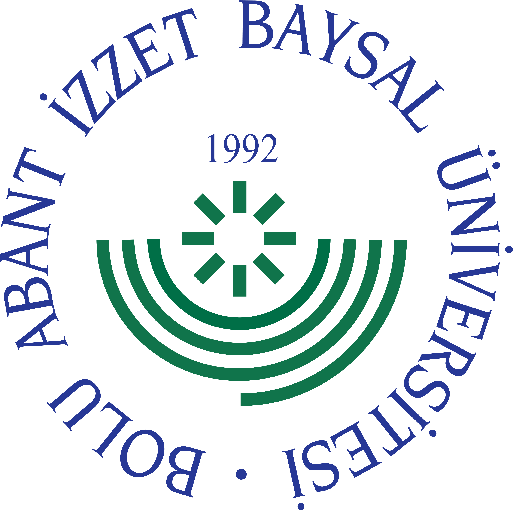 
     GÖREV YETKİ VE SORUMLULUK
FORMU     Bu formda açıklanan görev tanımını okudum. Görevimi burada belirtilen şekilde yerine getirmeyi kabul ediyorum.           ONAYLAYANDoküman NoGT - 0017İlk Yayın TarihiBaskı NoRevizyon No/TarihBirimi-Görev UnvanıGenel Evrak Kayıt GörevlisiBağlı Olduğu YöneticiŞefYerine Vekalet Edecek KişiGörevlendirilen PersonelGörev, Yetki ve SorumluluklarKurum içi ve Kurum dışı (posta ve kargo) yoluyla gelen tüm yazışmaların zimmet karşılığı teslim alınması.Gelen tüm evrakların ÜBYS (Üniversite Bilgi Yönetim Sistemi)’ne aktarılarak kayıt alınması, ilgili yöneticiye sevk edilmesi ve takibinin yapılması. Fiziki eki olan evrakların ve ıslak imzalı evrakların sevk edilen birime zimmetle teslim edilmesi. Yanlış gelen kargoların iade işleminin yapılması. Birim tarafından dış kurumlara yazılan ve otomatik numara alan yazıları zarflayarak belirtilen adrese posta yoluyla gönderilmesi. Tebligat ve taahhütlü evraklar için posta gönderi kartını hazırlaması ve bu gönderilerin postaya verilmesi.İl içi kurumlara yazılan yazıların ilgili kuruma zimmet karşılığı teslim edilmesinin sağlaması.Gönderilen posta ve kargoların takibinin yapılması, iadesi yapılan yazışmaların ilgili birime bildirilmesi ve teslim edilmesi.Kurum içi ya da kurum dışı yazışmaları ilgili yönetici ile koordineli hazırlamak ve imza sürecini başlatmak.Görevi ile ilgili süreçleri Üniversitemiz Kalite Politikası ve Kalite Yönetim Sistemi çerçevesinde, kalite hedefleri ve prosedürlerine uygun olarak yürütmek, Bağlı bulunduğu yönetici veya üst yöneticilerin, görev alanı ile ilgili vereceği diğer işleri iş sağlığı ve güvenliği kurallarına uygun olarak yapmak, Genel Evrak Kayıt Görevlisi, yukarıda yazılı olan bütün bu görevleri kanunlara ve yönetmeliklere uygun olarak yerine getirirken idari birimlerde; Müdürüne, Daire Başkanına, Genel Sekretere akademik birimlerde; Yüksekokul/Fakülte Sekreterine, Yüksekokul/Fakülte Müdür Yardımcısına, Yüksekokul Müdürü veya Dekana karşı sorumludur. Koordinatörlüklerde Müdür Yardımcısı ve Müdüre karşı sorumludur.UnvanıTarihAdı SoyadıİmzaUnvanıTarihAdı Soyadıİmza